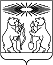 О внесении изменений в постановление администрации Северо-Енисейского района  «Об утверждении муниципальной программы «Развитие культуры»В целях уточнения бюджетных ассигнований на 2019 год и плановый период 2020-2021 годов, в соответствии со статьей 179 Бюджетного кодекса Российской Федерации, статьями 14,15 Федерального закона от 06.10.2003 № 131-ФЗ «Об общих принципах организации местного самоуправления в Российской Федерации», постановлением администрации Северо-Енисейского района от 29.07.2013 № 364-п «Об утверждении Порядка принятия решений о разработке муниципальных программ Северо-Енисейского района, их формировании реализации», распоряжением администрации Северо-Енисейского района от 30.07.2013 № 650-ос «Об утверждении перечня муниципальных программ муниципального образования Северо-Енисейский район», руководствуясь статьей 34 Устава Северо-Енисейского района,ПОСТАНОВЛЯЮ:1. Внести в постановление администрации Северо-Енисейского района от 29.10.2013 № 564-п «Об утверждении муниципальной программы «Развитие культуры» (в редакции постановлений администрации Северо-Енисейского района от 18.11.2013 № 640 - п; от 31.01.2014 № 37 - п; от 28.02.2014 № 79 - п; от 25.04.2014 № 152 - п; от 08.05.2014 № 170 -п; от 03.06.2014 № 236 - п; от 22.07.2014 № 341 - п; от 08.09.2014 № 437 - п; от 28.11.2014 № 589 - п; от 22.12.2014 № 661 - п; от 24.12.2014 № 677 - п; от 19.01.2015 № 9 – п; от 20.02.2015 № 51 - п; от 01.04.2015 № 91 - п; от 15.05.2015 № 155 - п; от 24.06.2015 № 308 – п; 13.07.2015 № 385 – п; от 27.08.2015 № 510 – п; от 28.09.2015 № 596 – п; от 13.11.2015 № 685 – п; от 08.12.2015 № 785 - п; от 17.12.2015 № 822 - п; от 25.02.2016 № 67 - п; от 06.04.2016 № 172 - п; от 29.04.2016 № 238 - п; от 10.06.2016 № 369 – п; от 30.06.2016 № 429-п; от 28.07.2016 № 510-п; от 02.09.2016 № 592-п; от 07.10.2016 № 680-п, от 11.11.2016 №751-п, от 14.12.2016 № 865-п; от 09.02.2017 № 36-п; от 30.03.2017 № 109-п, от 04.05.2017 № 167-п, от 19.05.2017 № 185-п, от 14.06.2017 № 227-п, от 05.07.2017 № 257-п, от 20.07.2017 № 294-п, от 08.08.2017 № 315-п; от 21.09.2017 № 361-п; от 12.10.2017 № 391-п, от 01.11.2017 №  414-п; от 28.11.2017 №456-п; от 05.12.2017 № 470-п, от 25.12.2017 № 515-п;  от 25.12.2017 № 516-п; от 19.01.2018 № 16-п; от 06.03.2018 г № 72-п; от 26.03.2018 г № 90-п; от 17.04.2018 г № 114-п; от 08.05.2018 г № 146-п; от 18.05.2018 г № 158-п; от 05.06.2018 г № 173-п; 07.06.2018 г №177-п, от 09.07.2018 № 211-п; от 31.07.2018 № 231-п; от 10.08.2018 № 251-п; от 17.08.2018 № 264-п; от 27.09.2018 № 307-п; от 05.10.2018 № 327-п; от 17.10.2018 № 339-п; от 24.10.2018 № 345-п; от 01.11.2018 № 357-п; от 06.11.2018 № 371-п; от 23.11.2018 № 405-п; от 11.12.2018 № 426-п; от 18.12.2018 № 454-п; от 29.12.2018 №493-п)  (далее - постановление) следующие изменения:1) в паспорте муниципальной программы «Развитие культуры» (далее – программа), являющейся  Приложением к постановлению, строку «Информация по ресурсному обеспечению подпрограммы, в том числе в разбивке по всем источникам финансирования на очередной финансовый год и плановый период» изложить в следующей редакции:2)  приложение № 1 к муниципальной программе  «Развитие культуры» изложить в новой редакции согласно приложению № 1 к настоящему постановлению;3) приложение № 2 к муниципальной программе «Развитие культуры» изложить в новой редакции согласно приложению № 2 к настоящему постановлению;4) в приложении №3 к муниципальной программе «Развитие культуры», именуемом «Подпрограмма 1 «Сохранение культурного наследия»:	а) в подразделе 1 «Паспорт подпрограммы» строку «Информация по ресурсному обеспечению подпрограммы, в том числе в разбивке по всем источникам финансирования на очередной финансовый год и плановый период» изложить в следующей редакции:б) приложение № 2 к подпрограмме 1 «Сохранение культурного наследия» муниципальной программы «Развитие культуры» изложить в новой редакции, согласно приложению № 3 к настоящему постановлению;5) в приложении №4 к муниципальной программе «Развитие культуры», именуемом «Подпрограмма 2 «Поддержка искусства и народного творчества»:а) в подразделе 1 «Паспорт подпрограммы» строку «Информация по ресурсному обеспечению подпрограммы, в том числе в разбивке по всем источникам финансирования на очередной финансовый год и плановый период» изложить в следующей редакции:б) приложение № 2 к подпрограмме 2 «Поддержка искусства и народного творчества» муниципальной программы «Развитие культуры» изложить в новой редакции, согласно приложению № 4 к настоящему постановлению;6) в приложении №5 к муниципальной программе «Развитие культуры», именуемом «Подпрограмма 3 «Обеспечение содержания (эксплуатации) имущества муниципальных учреждений Северо-Енисейского района»:а) в подразделе 1 «Паспорт подпрограммы» строку «Информация по ресурсному обеспечению подпрограммы, в том числе в разбивке по всем источникам финансирования на очередной финансовый год и плановый период» изложить в следующей редакции:б) приложение №2 к подпрограмме 3 «Обеспечение содержания (эксплуатации) имущества муниципальных учреждений Северо-Енисейского района» муниципальной программы «Развитие культуры» изложить в новой редакции, согласно приложению № 5 к настоящему постановлению.2. Настоящее постановление подлежит опубликованию в газете «Северо-Енисейский Вестник» и на официальном сайте муниципального образования Северо-Енисейский район www.admse.ru.3. Настоящее Постановление вступает в силу со дня, следующего за днем его официального опубликования в газете «Северо-Енисейский Вестник».Глава Северо-Енисейского района					И.М. ГайнутдиновПриложение № 1к Постановлению администрацииСеверо-Енисейского районаот «30» 01.2019 г. №  28-п(Новая редакция Приложения № 1 кмуниципальной программе «Развитиекультуры» утвержденнойпостановлением администрацииСеверо-Енисейского районаот 29.10.2013 № 564 – п)Информация о ресурсном обеспечении муниципальной программы Северо-Енисейского районаПриложение № 2к Постановлению администрацииСеверо-Енисейского районаот «30» 01.2019 г. №  28-п(Новая редакция Приложения № 2 кмуниципальной программе «Развитиекультуры» утвержденнойпостановлением администрацииСеверо-Енисейского районаот 29.10.2013 № 564 – п)Информация об источниках финансирования подпрограмм, отдельных мероприятий муниципальной программы Северо-Енисейского районаПриложение № 3к постановлению администрацииСеверо-Енисейского районаот «30» 01.2019 г. №  28-п(Новая редакция Приложения № 2 кподпрограмме 1 «Сохранение культурногонаследия» муниципальнойпрограммы «Развитие культуры»утвержденной постановлениемадминистрации Северо-Енисейскогорайона от 29.10.2013 № 564 – п)Перечень мероприятий подпрограммы с указанием объема средств на их реализацию и ожидаемых результатовПриложение № 4к постановлению администрацииСеверо-Енисейского районаот «30» 01.2019 г. №  28-п(Новая редакция Приложения № 2 кподпрограмме 2 «Поддержка народногоискусства и творчества» муниципальнойпрограммы «Развитие культуры»утвержденной постановлениемадминистрации Северо-Енисейскогорайона от 29.10.2013 № 564 – п)Перечень мероприятий подпрограммы с указанием объема средств на их реализацию и ожидаемых результатовПриложение №5к постановлению администрацииСеверо-Енисейского районаот «30» 01.2019 г. №  28-п(Новая редакция Приложения № 2 кподпрограмме 3 «Обеспечение содержания (эксплуатации) имущества муниципальных учреждений Северо-Енисейского района» муниципальной программы «Развитие культуры»утвержденной постановлениемадминистрации Северо-Енисейскогорайона от 29.10.2013 № 564 – п)Перечень мероприятий подпрограммы с указанием объема средств на их реализацию и ожидаемых результатовАДМИНИСТРАЦИЯ СЕВЕРО-ЕНИСЕЙСКОГО РАЙОНА ПОСТАНОВЛЕНИЕАДМИНИСТРАЦИЯ СЕВЕРО-ЕНИСЕЙСКОГО РАЙОНА ПОСТАНОВЛЕНИЕ«30» января  2019 г.№  28-пгп Северо-Енисейскийгп Северо-ЕнисейскийИнформация по ресурсному обеспечению подпрограммы, в том числе в разбивке по всем источникам финансирования на очередной финансовый год и плановый периодОбщий объем финансирования Программы составит – 1 107 249 947,99 рублейв том числе по годам:2014 год – 91 531 829,66 рублей;2015 год – 132 099 060,07 рублей;2016 год – 133 350 626,31 рублей;2017 год – 132 462 439,41 рублей;2018 год – 144 651 623,88 рублей;2019 год – 154 235 498,04 рублей;2020 год – 191 964 585,31 рублей;2021 год – 126 954 285,31 рублей.За счет средств районного бюджета:2014 год – 91 113 580,60 рублей;2015 год – 131 717 360,07 рублей;2016 год – 132 363 143,37 рублей;2017 год – 119 614 818,91 рублей;2018 год – 116 723 955,24 рублей;2019 год – 141 936 170,70 рублей.2020 год – 191 814 585,31 рублей;2021 год – 126 804 285,31 рублей.Итого – 1 052 087 899,51 рублей.За счет средств краевого бюджета:2014 год – 418 249,06 рублей;2015 год –124 900,00рублей;2016 год – 333 300,00 рублей;2017 год – 12 591 320,50 рублей;2018 год – 27 210 597,44 рублей;2019 год – 12 142 627,34 рублей;2020 год – 0,00 рублей;2021 год – 0,00 рублей.Итого – 52 820 994,34 рублей.За счет средств федерального бюджета:2014 год – 0,00 рублей;2015 год – 6 800,00 рублей;2016 год – 256 600,00 рублей;2017 год – 6 300,00 рублей;2018 год – 57 000,00 рублей;2019 год – 6 700,00 рублей;2020 год – 0,00 рублей;2021 год – 0,00 рублей.Итого – 333 400,00 рублей.За счет внебюджетных источников:2014 год – 0,00рублей;2015 год – 250 000,00рублей;2016 год – 397 582,94 рублей;2017 год – 250 000,00 рублей;2018 год – 660 071,20 рублей;2019 год – 150 000,00 рублей;2020 год – 150 000,00 рублей;2021 год – 150 000,00 рублей.Итого – 2 007 654,14рублей.Информация по ресурсному обеспечению подпрограммы, в том числе в разбивке по всем источникам финансирования на очередной финансовый год и плановый периодОбщий объем финансирования подпрограммы 1 составит – 84 762 678,04 рублей, в том числе по годам:2019 год – 33 584 814,04 рублей;2020 год – 25 589 247,00 рублей;2021 год – 25 589 247,00 рублей.За счет средств районного бюджета:2019 год – 29 927 122,70 рублей;2020 год – 25 464 547,00 рублей;2021 год – 25 464 547,00 рублей.Итого – 80 856 216,70 рублей.За счет средств краевого бюджета:2019 год – 3 650 361,34 рублей;2020 год –124 700,00рублей;2021 год – 124 700,00 рублейИтого – 3 899 761,34 рублей.За счет средств федерального бюджета:2019 год –6 700,00 рублей;2020год – 0,00 рублей;2021 год –0,00 рублей.Итого – 6 700,00 рублей.За счет внебюджетных источников:2019 год – 0,00 рублей;2020 год – 0,00 рублей;2021 год – 0,00 рублей.Итого – 0,00 рублейИнформация по ресурсному обеспечению подпрограммы, в том числе в разбивке по всем источникам финансирования на очередной финансовый год и плановый периодОбщий объем финансирования подпрограммы 2 составит 243 603 143,82 рублей,в том числе:2019 год – 71 950 971,00 рублей;2020 год – 118 331 236,41 рублей;2021 год – 53 320 936,41 рублей.За счет средств районного бюджета:2019 год – 64 533 045,00 рублей;2020 год – 118 181 236,41 рублей;2021 год – 53 170 936,41 рублей.Итого – 235 885 217,82 рублей.За счет средств краевого бюджета:2019 год – 7 267 926,00 рублей;2020 год – 0,00 рублей;2021 год – 0,00 рублей.Итого – 7 267 926,00  рублей.За счет средств федерального бюджета:2018 год – 0,00 рублей;2019 год – 0,00 рублей;2020 год – 0,00 рублей.Итого – 0,00 рублей.За счет внебюджетных источников:2018 год – 150 000,00 рублей;2019 год – 150 000,00 рублей;2020 год – 150 000,00 рублей.Итого – 450 000,00 рублейОбъемы и источники финансирования подпрограммы Информация по ресурсному обеспечению подпрограммы, в том числе в разбивке по всем источникам финансирования на очередной финансовый год и плановый периодОбщий объем финансирования подпрограммы 3 составит 90 225 757,80 рублей,в том числе:2019 год – 30 807 708,00 рублей;2020 год – 29 709 024,90 рублей;2021 год – 29 709 024,90 рублей.За счет средств районного бюджета:2019 год – 29 583 368,00рублей;2020 год – 29 709 024,90 рублей;2021 год – 29 709 024,90 рублей.Итого – 89 001 417,80 рублей.За счет средств краевого бюджета:2019 год – 1 224 340,00 рублей;2020 год – 0,00 рублей;2021 год – 0,00 рублей.Итого – 1 224 340,00 рублей.За счет средств федерального бюджета:2019 год – 0,00 рублей;2020 год – 0,00 рублей;2021 год – 0,00 рублей.Итого – 0,00 рублей.За счет внебюджетных источников:2019 год –0,00 рублей;2020 год – 0,00 рублей;2021 год – 0,00 рублей.Итого – 0,00 рублей№п/пСтатус (муниципальная программа, подпрограмма, отдельное мероприятие)Наименование  муниципальной программы, подпрограммы, отдельного мероприятияНаименование главного распорядителя бюджетных средств (далее- ГРБС)Код бюджетной классификации Код бюджетной классификации Код бюджетной классификации Код бюджетной классификации 2019 год2020 год2020 год2021 год№п/пСтатус (муниципальная программа, подпрограмма, отдельное мероприятие)Наименование  муниципальной программы, подпрограммы, отдельного мероприятияНаименование главного распорядителя бюджетных средств (далее- ГРБС)ГРБСРзПрЦСРВРпланпланпланпланпланИтого на очередной финансовый год и плановый период1234567899101111121Муниципальная программма"Развитие культуры" всего расходные обязательства по программе445ХХХ154 235 498,04154 235 498,04192 089 285,31127 078 985,31127 078 985,31473 403 768,661Муниципальная программма"Развитие культуры" в том числе по ГРБС:1Муниципальная программма"Развитие культуры" Отдел  культуры администрации Северо-Енисейского района445ХХ139 526 981,64139 526 981,64127 078 985,31127 078 985,31127 078 985,31393 684 952,261Муниципальная программма"Развитие культуры" Администрация Северо-Енисейского района441ХХ24314 708 516,4014 708 516,4065 010 300,000,000,0079 718 816,402Подпрограмма 1Сохранение культурного наследиявсего расходные обязательства по подпрограммеХХХХ33 584 184,0433 584 184,0425 589 247,0025 589 247,0025 589 247,0084 762 678,042Подпрограмма 1Сохранение культурного наследияв том числе по ГРБС:2Подпрограмма 1Сохранение культурного наследияОтдел  культуры администрации Северо-Енисейского района44508 01ХХ30 277 987,6430 277 987,6425 589 247,0025 589 247,0025 589 247,0081 456 481,642Подпрограмма 1Сохранение культурного наследияАдминистрация Северо-Енисейского района44108 01ХХ3 306 196,403 306 196,400,000,000,003 306 196,403Подпрограмма 2Поддержка искусства и народного творчествавсего расходные обязательства 71 950 971,0071 950 971,00118 331 236,4153 320 936,4153 320 936,41243 603 143,823Подпрограмма 2Поддержка искусства и народного творчествав том числе по ГРБС:3Подпрограмма 2Поддержка искусства и народного творчестваОтдел  культуры администрации Северо-Енисейского района44508 0107 03ХХ60 548 651,0060 548 651,0053 320 936,4153 320 936,4153 320 936,41167 190 523,823Подпрограмма 2Поддержка искусства и народного творчестваАдминистрация Северо-Енисейского района44108 01Х24311 402 320,0011 402 320,0065 010 300,000,000,0076 412 620,004Подпрограмма 3Обеспечение содержания (эксплуатации) имущества муниципальных учреждений Северо-Енисейского районавсего расходные обязательства по мероприятию30 807 708,0030 807 708,0029 709 024,9029 709 024,9029 709 024,9090 225 757,804Подпрограмма 3Обеспечение содержания (эксплуатации) имущества муниципальных учреждений Северо-Енисейского районав том числе по ГРБС4Подпрограмма 3Обеспечение содержания (эксплуатации) имущества муниципальных учреждений Северо-Енисейского районаОтдел  культуры администрации Северо-Енисейского района44508 0430 807 708,0030 807 708,0029 709 024,9029 709 024,9029 709 024,9090 225 757,804Подпрограмма 3Обеспечение содержания (эксплуатации) имущества муниципальных учреждений Северо-Енисейского районаАдминистрация Северо-Енисейского района44108 045Подпрограмма 4Обеспечение реализации муниципальной программывсего расходные обязательства по мероприятию17 892 635,0017 892 635,0018 459 777,0018 459 777,0018 459 777,0054 812 189,005Подпрограмма 4Обеспечение реализации муниципальной программыв том числе по ГРБС5Подпрограмма 4Обеспечение реализации муниципальной программыОтдел  культуры администрации Северо-Енисейского района44508 04ХХ17 892 635,0017 892 635,0018 459 777,0018 459 777,0018 459 777,0054 812 189,005Подпрограмма 4Обеспечение реализации муниципальной программыАдминистрация Северо-Енисейского района44108 04Статус  (муниципальная программа, подпрограмма, отдельное мероприятие)Наименование муниципальной программы, подпрограммы, отдельного мероприятияУровень бюджетной системы/ источники финансирования2019 год2020 год2021 годИтого на очередной финансовый год и плановый периодСтатус  (муниципальная программа, подпрограмма, отдельное мероприятие)Наименование муниципальной программы, подпрограммы, отдельного мероприятияУровень бюджетной системы/ источники финансированияПланПланПланИтого на очередной финансовый год и плановый период123456781Муниципальная программаРазвитие культурыВсего 154 235 498,04191 964 585,31126 954 285,31473 154 368,66Муниципальная программаРазвитие культурыв том числе:Муниципальная программаРазвитие культурыфедеральный бюджет6 700,000,000,006 700,00Муниципальная программаРазвитие культурыкраевой бюджет12 142 627,340,000,0012 142 627,34Муниципальная программаРазвитие культурыбюджет района141 936 170,70191 814 585,31126 804 285,31460 555 041,32Муниципальная программаРазвитие культурывнебюджетные источники150 000,00150 000,00150 000,00450 000,002Подпрограмма 1Сохранение культурного наследияВсего 33 584 184,0425 589 247,0025 389 247,0084 762 678,042Подпрограмма 1Сохранение культурного наследияв том числе:2Подпрограмма 1Сохранение культурного наследияфедеральный бюджет6 700,000,000,006 700,002Подпрограмма 1Сохранение культурного наследиякраевой бюджет3 650 361,34124 700,00124 700,003 899 761,342Подпрограмма 1Сохранение культурного наследиябюджет района29 927 122,7025 464 547,0025 464 547,0080 856 216,702Подпрограмма 1Сохранение культурного наследиявнебюджетные источники0,000,000,000,003Подпрограмма 2Поддержка искусства и народного творчестваВсего71 950 971,00118 331 236,4153 320 936,41243 603 143,823Подпрограмма 2Поддержка искусства и народного творчествав том числе:3Подпрограмма 2Поддержка искусства и народного творчествафедеральный бюджет3Подпрограмма 2Поддержка искусства и народного творчествакраевой бюджет7 267 926,000,000,007 267 926,003Подпрограмма 2Поддержка искусства и народного творчествабюджет района64 533 045,00118 181 236,4153 170 936,41235 885 217,823Подпрограмма 2Поддержка искусства и народного творчествавнебюджетные источники150 000,00150 000,00150 000,00450 000,00123456784Подпрограмма 3Обеспечение содержания (эксплуатации) имущества муниципальных учрежденийВсего 30 807 708,0029 709 024,9029 709 024,9090 225 757,804Подпрограмма 3Обеспечение содержания (эксплуатации) имущества муниципальных учрежденийв том числе:4Подпрограмма 3Обеспечение содержания (эксплуатации) имущества муниципальных учрежденийфедеральный бюджет4Подпрограмма 3Обеспечение содержания (эксплуатации) имущества муниципальных учрежденийкраевой бюджет1 224 340,000,000,001 224 340,004Подпрограмма 3Обеспечение содержания (эксплуатации) имущества муниципальных учрежденийбюджет района29 583 368,0029 709 024,9029 709 024,9089 001 417,804Подпрограмма 3Обеспечение содержания (эксплуатации) имущества муниципальных учрежденийвнебюджетные источники5Подпрограмма 4Обеспечение  реализации муниципальной программы Всего 17 892 635,0018 459 777,0018 459 777,0054 812 189,005Подпрограмма 4Обеспечение  реализации муниципальной программы в том числе:5Подпрограмма 4Обеспечение  реализации муниципальной программы федеральный бюджет5Подпрограмма 4Обеспечение  реализации муниципальной программы краевой бюджет5Подпрограмма 4Обеспечение  реализации муниципальной программы бюджет района17 892 635,0018 459 777,0018 459 777,0054 812 189,005Подпрограмма 4Обеспечение  реализации муниципальной программы внебюджетные источники№ п/пЦели, задачи, мероприятия подпрограммыГРБСКод бюджетной классификацииКод бюджетной классификацииКод бюджетной классификацииКод бюджетной классификацииКод бюджетной классификацииРасходы по годам реализации программы, (руб.)Расходы по годам реализации программы, (руб.)Расходы по годам реализации программы, (руб.)Расходы по годам реализации программы, (руб.)Ожидаемый непосредственный результат (краткое описание) от реализации подпрограммного мероприятия (в том числе натуральном выражении)№ п/пЦели, задачи, мероприятия подпрограммыГРБСГРБСРзПрЦСРЦСРВР2019 год2020 год2021 годИтого на 2019-2021 годыОжидаемый непосредственный результат (краткое описание) от реализации подпрограммного мероприятия (в том числе натуральном выражении)12345667891011121Цель подпрограммы 1: сохранение и эффективное использование культурного наследия Северо-Енисейского районаЦель подпрограммы 1: сохранение и эффективное использование культурного наследия Северо-Енисейского районаЦель подпрограммы 1: сохранение и эффективное использование культурного наследия Северо-Енисейского районаЦель подпрограммы 1: сохранение и эффективное использование культурного наследия Северо-Енисейского районаЦель подпрограммы 1: сохранение и эффективное использование культурного наследия Северо-Енисейского районаЦель подпрограммы 1: сохранение и эффективное использование культурного наследия Северо-Енисейского районаЦель подпрограммы 1: сохранение и эффективное использование культурного наследия Северо-Енисейского районаЦель подпрограммы 1: сохранение и эффективное использование культурного наследия Северо-Енисейского районаЦель подпрограммы 1: сохранение и эффективное использование культурного наследия Северо-Енисейского районаЦель подпрограммы 1: сохранение и эффективное использование культурного наследия Северо-Енисейского районаЦель подпрограммы 1: сохранение и эффективное использование культурного наследия Северо-Енисейского районаЦель подпрограммы 1: сохранение и эффективное использование культурного наследия Северо-Енисейского района2Итого по подпрограмме 1Итого по подпрограмме 1Итого по подпрограмме 1Итого по подпрограмме 1Итого по подпрограмме 1Итого по подпрограмме 1Итого по подпрограмме 133 584 184,0425 589 247,0025 589 247,0084 762 678,043Задача 1: развитие библиотечного делаЗадача 1: развитие библиотечного делаЗадача 1: развитие библиотечного делаЗадача 1: развитие библиотечного делаЗадача 1: развитие библиотечного делаЗадача 1: развитие библиотечного делаЗадача 1: развитие библиотечного делаЗадача 1: развитие библиотечного делаЗадача 1: развитие библиотечного делаЗадача 1: развитие библиотечного делаЗадача 1: развитие библиотечного делаЗадача 1: развитие библиотечного дела4Итого по задаче 1Итого по задаче 1Итого по задаче 1Итого по задаче 1Итого по задаче 1Итого по задаче 1Итого по задаче 126 538 924,9420 123 060,0020 123 060,0066 785 044,94 5Проведение циклов мероприятий культурно-досугового характераОтдел культуры администрации Северо-Енисейского района44508 0108100823000810082300611398 040,00398 040,00398 040,001 194 120,00Не менее 520 мероприятий в год с охватом не менее 7500 участников61.2 Комплектование библиотечного фондаОтдел культуры администрации Северо-Енисейского района44508 0108100823100810082310611400 000,00600 000,00400 000,001 400 000,00Не менее 1000 экземпляров периодических изданий Не менее 2800 единиц новых поступлений книг. 1.2 Комплектование библиотечного фондаОтдел культуры администрации Северо-Енисейского района44508 0108100823100810082310612800 000,00800 000,00800 000,002 400 000,00Не менее 1000 экземпляров периодических изданий Не менее 2800 единиц новых поступлений книг. 71.3.Создание информационных центров в библиотеках района Отдел культуры администрации Северо-Енисейского района44508 0108100823200810082320611406 560,00406 560,00406 560,001 219 680,00Поддержание деятельности информационных центров , созданных в библиотеках района (Услуги Интернет)81.4. Модернизация библиотек районаОтдел культуры администрации Северо-Енисейского района44508 010810082340081008234061113 500,0013 500,0013 500,0040 500,00Программное обслуживание «Ирбис», предоставление доступа потребителей к базе данных (электронный каталог)91.5.Софинансирование бюджетам муниципальных образований края на выравнивание обеспеченности муниципальных образований Красноярского края по реализации ими отдельных расходных обязательств в рамках подпрограммы "Создание условий для эффективного и ответственного управления муниципальными финансами, повышения устойчивости бюджетов муниципальных образований Красноярского края" государственной программы Красноярского края "Управление государственными финансами»44508 0108100S511008100S5110611200 000,000,00200 000,00200 000,00Подписка на периодические  печатные издания, не менее 300 экземпляров периодических изданий.101.6.Софинансирование государственной поддержки отрасли культуры в рамках подпрограммы «Обеспечение реализации государственной программы и прочие мероприятия» государственной программы Красноярского края «Развитие культуры и туризма»44508 01081А155190081А1551906128 100,000,000,008 100,00Комплектование библиотечного фонда. Не менее 2500 экземпляров в год111.7.Государственная поддержка отрасли культуры в рамках подпрограммы «Обеспечение реализации государственной программы и прочие мероприятия» государственной программы Красноярского края «Развитие культуры и туризма»44508 01081А155190081А15519061224 300,000,000,0024 300,00Комплектование библиотечного фонда. Не менее 2500 экземпляров в год121.8.Субсидии бюджетам муниципальных образований на комплектование книжных фондов библиотек муниципальных образований Красноярского края в рамках подпрограммы «Обеспечение реализации государственной программы и прочие мероприятия» государственной программы Красноярского края «Развитие культуры и туризма»44508 0108100748800810074880612106 800,00124 700,00124 700,00356 200,00Комплектование библиотечного фонда. Не менее 2500 экземпляров в год131.9.Софинансирование субсидии бюджетам муниципальных образований на комплектование книжных фондов библиотек муниципальных образований Красноярского края в рамках подпрограммы «Обеспечение реализации государственной программы и прочие мероприятия» государственной программы Красноярского края «Развитие культуры и туризма»44508 0108100S488008100S488061235 600,0041 600,0041 600,00118 800,00Комплектование библиотечного фонда. Не менее 2500 экземпляров в год141.10. Софинансирование. Предоставление межбюджетных трансфертов бюджетам муниципальных образований за содействие развитию налогового потенциала в рамках подпрограммы «Содействие развитию налогового потенциала муниципальных образований» государственной программы Красноярского края «Содействие развитию местного самоуправления»44508 0108100S745008100S745061222 447,200,000,0022 447,20Проведение текущего ремонта в помещении центральной районной и детской библиотеки. Создание комфортных условий пребывания посетителей библиотеки и работников. Увеличение числа посетителей не менее чем на 0,5 % в год151.11.Предоставление межбюджетных трансфертов бюджетам муниципальных образований за содействие развитию налогового потенциала в рамках подпрограммы «Содействие развитию налогового потенциала муниципальных образований» государственной программы Красноярского края «Содействие развитию местного самоуправления»44508 01081007745008100774506121 323 687,340,000,001 323 687,34Проведение текущего ремонта в помещении центральной районной и детской библиотеки. Создание комфортных условий пребывания посетителей библиотеки и работников. Увеличение числа посетителей не менее чем на 0,5 % в год161.12. Капитальный ремонт здания библиотеки по ул. Ленина, 52 гп Северо-Енисейский44508 01081008048708100804872433 244 196,400,000,003 244 196,40171.13. Средства на увеличение размеров оплаты труда работников учреждений культуры, подведомственных муниципальным органам управления в области культуры, по министерству финансов Красноярского края в рамках непрограммных расходов отдельных органов исполнительной власти44508 01081001049008100104906111 817 034,000,000,001 817 034,00181.14. Обеспечение деятельности (оказание услуг) муниципальным бюджетным учреждением «Централизованная библиотечная система», в том числе:1.14. Обеспечение деятельности (оказание услуг) муниципальным бюджетным учреждением «Централизованная библиотечная система», в том числе:1.14. Обеспечение деятельности (оказание услуг) муниципальным бюджетным учреждением «Централизованная библиотечная система», в том числе:1.14. Обеспечение деятельности (оказание услуг) муниципальным бюджетным учреждением «Централизованная библиотечная система», в том числе:1.14. Обеспечение деятельности (оказание услуг) муниципальным бюджетным учреждением «Централизованная библиотечная система», в том числе:1.14. Обеспечение деятельности (оказание услуг) муниципальным бюджетным учреждением «Централизованная библиотечная система», в том числе:17 738 660,0017 738 660,0017 738 660,0053 215 980,00Обеспечение деятельности муниципального бюджетного учреждения «Централизованная библиотечная система», в том числе содержание сотрудников в количестве 17,75 штатных единиц.191.14.1.Оплата труда и начисления на оплату трудаОтдел культуры администрации Северо-Енисейского района44508 0108 01081018800061113 512 624,0013 512 624,5613 512 624,5640 537 872,00Обеспечение деятельности муниципального бюджетного учреждения «Централизованная библиотечная система», в том числе содержание сотрудников в количестве 17,75 штатных единиц.201.14.2.Иные выплаты персоналу учреждений, за исключением фонда оплаты трудаОтдел культуры администрации Северо-Енисейского района44508 0108 010810188001611900,00900,00900,002 700,00Обеспечение деятельности муниципального бюджетного учреждения «Централизованная библиотечная система», в том числе содержание сотрудников в количестве 17,75 штатных единиц.211.14.3.Гарантии и компенсации для лиц, работающих в Северо-Енисейском районе44508 0108 010810188010612438 000,00438 000,00438 000,001 314 000,00221.14.4.Расходы, связанные со служебными командировками44508 0108 010810188020611140 260,00140 260,00140 260,00420 780,00231.14.5.Услуги связи44508 0108 010810188030611101 432,00101 432,00101 432,00304 296,00241.14.6.Транспортные услуги44508 0108 01081018804061187 770,0087 770,0087 770,00263 310,00251.14.7.Коммунальные услуги44508 0108 0108101880506111 683 915,001 683 915,001 683 915,005 051 745,00261.14.8. Работы, услуги по содержанию имущества44508 0108 010810188061611295 237,00295 237,00295 237,00885 711,00271.14.9.Прочие расходы44508 0108 010810188070611530 720,00530 720,00530 720,001 592 160,00281.14.10.Увеличение стоимости основных средств44508 0108 010810188080612567 192,00567 192,00567 192,001 701 576,00291.14.11.Увеличение стоимости материальных запасов44508 0108 010810188090611380 610,00380 610,00380 610,001 141 830,0030Задача 2: развитие музейного делаЗадача 2: развитие музейного делаЗадача 2: развитие музейного делаЗадача 2: развитие музейного делаЗадача 2: развитие музейного делаЗадача 2: развитие музейного делаЗадача 2: развитие музейного делаЗадача 2: развитие музейного делаЗадача 2: развитие музейного делаЗадача 2: развитие музейного делаЗадача 2: развитие музейного делаЗадача 2: развитие музейного дела31Итого по задаче 2Итого по задаче 2Итого по задаче 2Итого по задаче 2Итого по задаче 2Итого по задаче 2Итого по задаче 27 045 259,105 466 187,005 466 187,0017 977 633,10322.1. Создание временных экспозиций и выставок.Отдел культуры администрации44508 0108100823600810082360611150 710,00150 710,00150 710,00452 130,00Не менее 10 временных выставок в год, не менее 4 выездных выставок332.2. Проведение поисково-исследовательских экспедицийСеверо-Енисейского района44508 0108100823800810082380611121 923,00121 923,00121 923,00365 769,00Проведение поисково-исследовательских экспедиций в целях пополнения музейного фонда не менее 1 в год с участием школьников не менее 12 человек342.3.Предоставление межбюджетных трансфертов бюджетам муниципальных образований за содействие развитию налогового потенциала в рамках подпрограммы «Содействие развитию налогового потенциала муниципальных образований» государственной программы Красноярского края «Содействие развитию местного самоуправления»44508 010810077450081007745061179 708,100,000,0079 708,10Приобретение компьютерного оборудования для нужд учреждения с целью замены устаревшего. Улучшения качества предоставляемых услуг, создание электронного каталога.352.4.Средства на увеличение размеров оплаты труда работников учреждений культуры, подведомственных муниципальным органам управления в области культуры, по министерству финансов Красноярского края в рамках непрограммных расходов отдельных органов исполнительной власти44508 0108100104900810010490611385 240,000,000,00385 240,00362.5. Обеспечение деятельности (оказание услуг) муниципальным бюджетным учреждением «Муниципальный музей истории золотодобычи Северо-Енисейского района», в том числе:2.5. Обеспечение деятельности (оказание услуг) муниципальным бюджетным учреждением «Муниципальный музей истории золотодобычи Северо-Енисейского района», в том числе:2.5. Обеспечение деятельности (оказание услуг) муниципальным бюджетным учреждением «Муниципальный музей истории золотодобычи Северо-Енисейского района», в том числе:2.5. Обеспечение деятельности (оказание услуг) муниципальным бюджетным учреждением «Муниципальный музей истории золотодобычи Северо-Енисейского района», в том числе:2.5. Обеспечение деятельности (оказание услуг) муниципальным бюджетным учреждением «Муниципальный музей истории золотодобычи Северо-Енисейского района», в том числе:2.5. Обеспечение деятельности (оказание услуг) муниципальным бюджетным учреждением «Муниципальный музей истории золотодобычи Северо-Енисейского района», в том числе:6 245 678,005 193 554,005 193 554,0016 632 786,00Обеспечение деятельности Муниципального бюджетного учреждения «Муниципальный музей истории золотодобычи Северо-Енисейского района», в том числе содержание 4 штатных единиц сотрудников372.5.1.Оплата труда и начисления на оплату трудаОтдел культуры администрации Северо-Енисейского района44508 01081018810008101881006113 130 946,003 130 946,003 130 946,009 392 838,00Обеспечение деятельности Муниципального бюджетного учреждения «Муниципальный музей истории золотодобычи Северо-Енисейского района», в том числе содержание 4 штатных единиц сотрудников382.5.2.Иные выплаты персоналу учреждений, за исключением фонда оплаты трудаОтдел культуры администрации Северо-Енисейского района44508 0108101881010810188101611900,00900,00900,002 700,00Обеспечение деятельности Муниципального бюджетного учреждения «Муниципальный музей истории золотодобычи Северо-Енисейского района», в том числе содержание 4 штатных единиц сотрудников392.5.3.Гарантии и компенсации для лиц, работающих в Северо-Енисейском районеОтдел культуры администрации Северо-Енисейского района44508 0108101881100810188110612270 000,00270 000,00270 000,00810 000,00Обеспечение деятельности Муниципального бюджетного учреждения «Муниципальный музей истории золотодобычи Северо-Енисейского района», в том числе содержание 4 штатных единиц сотрудников402.5.4.Расходы, связанные со служебными командировкамиОтдел культуры администрации Северо-Енисейского района44508 010810188120081018812061183 550,0083 550,0083 550,00250 650,00Обеспечение деятельности Муниципального бюджетного учреждения «Муниципальный музей истории золотодобычи Северо-Енисейского района», в том числе содержание 4 штатных единиц сотрудников412.5.5.Услуги связи44508 0108101881300810188130611132 040,00132 040,00132 040,00396 120,00422.5.6.Транспортные услуги44508 010810188140081018814061155 000,0055 000,0055 000,00165 000,00432.5.7.Коммунальные услуги44508 0108101881500810188150611627 400,00627 400,00627 400,001 882 200,00442.5.8 Расходы на проведение текущего ремонта44508 01081018816008101881606121 052 124,000,000,001 052 124,00452.5.8. Работы, услуги по содержанию имущества44508 0108101881610810188161611270 000,00270 000,00270 000,00810 000,00462.5.8.Прочие расходы44508 0108101881700810188170611234 553,00234 553,00234 553,00703 659,00472.5.9.Увеличение стоимости основных средств44508 0108101881800810188180612154 700,00154 700,00154 700,00464 100,00482.5.10.Увеличение стоимости материальных запасов44508 0108101881900810188190611234 465,00234 465,00234 465,00703 395,00492.6. Капитальный ремонт здания муниципального бюджетного учреждения «Муниципальный музей истории золотодобычи Северо-Енисейского района», ул. Ленина, 42, гп Северо-ЕнисейскийАдминистрация Северо-Енисейского района44108 01081008000208100800022430,000,000,000,00Улучшение условий предоставления муниципальных услуг населению, увеличение количества посещений, создание комфортных условий пребывания посетителей и работников учреждения502.7. Расходы на подготовку проектов капитальных ремонтов объектов муниципальной собственности Северо-Енисейского районаАдминистрация Северо-Енисейского района44108 010810080215081008021524450 000,000,000,0050 000,00512.8. Расходы на проверку достоверности определения сметной стоимости капитального ремонта объектов муниципальной собственности Северо-Енисейского районаАдминистрация Северо-Енисейского района44108 010810080216081008021624312 000,000,000,0012 000,00№ п/пЦели, задачи, мероприятия подпрограммыГРБСКод бюджетной классификацииКод бюджетной классификацииКод бюджетной классификацииКод бюджетной классификацииКод бюджетной классификацииКод бюджетной классификацииРасходы по годам реализации программы, (руб.)Расходы по годам реализации программы, (руб.)Расходы по годам реализации программы, (руб.)Расходы по годам реализации программы, (руб.)Ожидаемый непосредственный результат (краткое описание) от реализации подпрограммного мероприятия (в том числе натуральном выражении)№ п/пЦели, задачи, мероприятия подпрограммыГРБСГРБСРзПрРзПрЦСРЦСРВР2019 год2020 год 2021 годИтого на очередной финансовый год и плановый периодОжидаемый непосредственный результат (краткое описание) от реализации подпрограммного мероприятия (в том числе натуральном выражении)123455667891011121Цель подпрограммы 2: обеспечение доступа населения Северо-Енисейского района к культурным благам и участию в культурной жизни
обеспечение доступа населения Северо-Енисейского района к культурным благам и участию в культурной  жизниЦель подпрограммы 2: обеспечение доступа населения Северо-Енисейского района к культурным благам и участию в культурной жизни
обеспечение доступа населения Северо-Енисейского района к культурным благам и участию в культурной  жизниЦель подпрограммы 2: обеспечение доступа населения Северо-Енисейского района к культурным благам и участию в культурной жизни
обеспечение доступа населения Северо-Енисейского района к культурным благам и участию в культурной  жизниЦель подпрограммы 2: обеспечение доступа населения Северо-Енисейского района к культурным благам и участию в культурной жизни
обеспечение доступа населения Северо-Енисейского района к культурным благам и участию в культурной  жизниЦель подпрограммы 2: обеспечение доступа населения Северо-Енисейского района к культурным благам и участию в культурной жизни
обеспечение доступа населения Северо-Енисейского района к культурным благам и участию в культурной  жизниЦель подпрограммы 2: обеспечение доступа населения Северо-Енисейского района к культурным благам и участию в культурной жизни
обеспечение доступа населения Северо-Енисейского района к культурным благам и участию в культурной  жизниЦель подпрограммы 2: обеспечение доступа населения Северо-Енисейского района к культурным благам и участию в культурной жизни
обеспечение доступа населения Северо-Енисейского района к культурным благам и участию в культурной  жизниЦель подпрограммы 2: обеспечение доступа населения Северо-Енисейского района к культурным благам и участию в культурной жизни
обеспечение доступа населения Северо-Енисейского района к культурным благам и участию в культурной  жизниЦель подпрограммы 2: обеспечение доступа населения Северо-Енисейского района к культурным благам и участию в культурной жизни
обеспечение доступа населения Северо-Енисейского района к культурным благам и участию в культурной  жизниЦель подпрограммы 2: обеспечение доступа населения Северо-Енисейского района к культурным благам и участию в культурной жизни
обеспечение доступа населения Северо-Енисейского района к культурным благам и участию в культурной  жизниЦель подпрограммы 2: обеспечение доступа населения Северо-Енисейского района к культурным благам и участию в культурной жизни
обеспечение доступа населения Северо-Енисейского района к культурным благам и участию в культурной  жизниЦель подпрограммы 2: обеспечение доступа населения Северо-Енисейского района к культурным благам и участию в культурной жизни
обеспечение доступа населения Северо-Енисейского района к культурным благам и участию в культурной  жизниЦель подпрограммы 2: обеспечение доступа населения Северо-Енисейского района к культурным благам и участию в культурной жизни
обеспечение доступа населения Северо-Енисейского района к культурным благам и участию в культурной  жизни2Итого по подпрограмме 2Итого по подпрограмме 2Итого по подпрограмме 2Итого по подпрограмме 2Итого по подпрограмме 2Итого по подпрограмме 2Итого по подпрограмме 2Итого по подпрограмме 271 950 971,00118 331 236,4153 320 936,41243 603 143,823Задача 1: Организация деятельности клубных формированийЗадача 1: Организация деятельности клубных формированийЗадача 1: Организация деятельности клубных формированийЗадача 1: Организация деятельности клубных формированийЗадача 1: Организация деятельности клубных формированийЗадача 1: Организация деятельности клубных формированийЗадача 1: Организация деятельности клубных формированийЗадача 1: Организация деятельности клубных формированийЗадача 1: Организация деятельности клубных формированийЗадача 1: Организация деятельности клубных формированийЗадача 1: Организация деятельности клубных формированийЗадача 1: Организация деятельности клубных формированийЗадача 1: Организация деятельности клубных формирований4Итого по задаче 1Итого по задаче 1Итого по задаче 1Итого по задаче 1Итого по задаче 1Итого по задаче 1Итого по задаче 1Итого по задаче 1420 000,00420 000,00420 000,001 260 000,0051.1 Гастрольная деятельность народного театра "Самородок", кукольного театра «Чударики», патриотического театра «Костер»Отдел культуры администрации Северо-Енисейского района44508 0108 0108200824100820082410611220 000,00220 000,00220 000,00660 000,00Показ не менее 4 новых постановок ежегодно61.2. Гастрольная деятельность творческих коллективовОтдел культуры администрации Северо-Енисейского района44508 0108 0108200803230820080323611200 000,00200 000,00200 000,00600 000,00Гастрольная деятельность коллективов по району и за его пределами. Увеличение числа посетителей мероприятий.7Задача 2: Сохранение и развитие традиционной народной культурыЗадача 2: Сохранение и развитие традиционной народной культурыЗадача 2: Сохранение и развитие традиционной народной культурыЗадача 2: Сохранение и развитие традиционной народной культурыЗадача 2: Сохранение и развитие традиционной народной культурыЗадача 2: Сохранение и развитие традиционной народной культурыЗадача 2: Сохранение и развитие традиционной народной культурыЗадача 2: Сохранение и развитие традиционной народной культурыЗадача 2: Сохранение и развитие традиционной народной культурыЗадача 2: Сохранение и развитие традиционной народной культурыЗадача 2: Сохранение и развитие традиционной народной культурыЗадача 2: Сохранение и развитие традиционной народной культурыЗадача 2: Сохранение и развитие традиционной народной культуры8Итого по задаче 2Итого по задаче 2Итого по задаче 2Итого по задаче 2Итого по задаче 2Итого по задаче 2Итого по задаче 2Итого по задаче 262 712 554,00109 112 608,0044 102 308,00215 927 470,0092.1. Проведение районного фестиваля  "Театральная весна"Отдел культуры администрации Северо-Енисейского района44508 0108 0108200824400820082440611100 000,00100 000,00100 000,00300 000,00Ежегодно не менее 200 участников мероприятий.102.2. Проведение районного фестиваля танца "Праздник Терпсихоры"Отдел культуры администрации Северо-Енисейского района44508 0108 0108200824500820082450611109 000,00109 000,00109 000,00327 000,00Ежегодно не менее 200 участников мероприятий.112.3. Проведение районного фестиваля «Хлебосольный край» к празднованию Дня металлурга в Северо-Енисейском районеОтдел культуры администрации Северо-Енисейского района44508 0108 0108200825100820082510611794 500,00794 500,00794 500,002 383 500,00Ежегодно не менее 200 человек участников мероприятий не менее 400 человек зрителей122.4. Проведение районного народного гуляния «Вельминская подледка»Отдел культуры администрации Северо-Енисейского района44508 0108 0108200825300820082530611170 000,00170 000,00170 000,00510 000,00Ежегодно не менее 200 участников мероприятий132.5. Проведение межнационального этно-туристического фестиваля «СЭВЭКИ-Легенды Севера»Отдел культуры администрации Северо-Енисейского района44508 0108 0108200825400820082540611430 000,00430 000,00430 000,001 290 000,00Ежегодно не менее 300 человек участников мероприятий не менее 500 человек зрителей142.6. Проведение цикла мероприятий, посвященных народным гуляньям «Открытие снежного городка»44508 0108 0108200825800820082580611495 750,00741 000,00741 000,001 977 750,00Ежегодно не менее1000 человек участников мероприятий не менее 1500 человек зрителей152.7. Проведение районной акции «Североенисейцы-Защитникам Отечества» в рамках празднования Дня ПобедыОтдел культуры администрации Северо-Енисейского района44508 0108 0108200826100820082610611510 000,00510 000,00510 000,001 530 000,00Ежегодно не менее 1800 человек участников мероприятий не менее 5000 человек зрителей162.8. Проведение мероприятий посвященных празднованию Дня ПобедыОтдел культуры администрации Северо-Енисейского района44508 0108 0108200826200820082620611590 000,00590 000,00590 000,001 770 000,001500 человек участников мероприятий не менее 5000 человек зрителей172.9. Проведение мероприятий посвященных празднованию Дня РоссииОтдел культуры администрации Северо-Енисейского района44508 0108 010820082630082008263061119 500,0019 500,0019 500,0058 500,00Ежегодно не менее 800 человек участников мероприятий не менее 1500 человек зрителей182.10. Проведение мероприятий посвященных Дню памяти и скорбиОтдел культуры администрации Северо-Енисейского района44508 0108 010820082640082008264061120 000,0020 000,0020 000,0060 000,00Ежегодно не менее 150 участников мероприятий192.11. Проведение районного фестиваля «Искусство против наркотиков»Отдел культуры администрации Северо-Енисейского района44508 0108 0108200803240820080324611105 000,00105 000,00105 000,00315 000,00Ежегодно не менее 800 человек участников мероприятий не менее 150 человек зрителей202.12.Организация выступления Северо-Енисейского района во время празднования масленицы в г. Красноярске в рамках проведения Всемирной зимней универсиады 2019 года44508 0108 0108200803140820080314611245 250,000,000,00245 250,00Увеличение числа участников мероприятия не менее 1000 человек. Выездное мероприятие с целью представления Северо-Енисейского района на международном мероприятии.212.13. Средства на увеличение размеров оплаты труда работников учреждений культуры, подведомственных муниципальным органам управления в области культуры, по министерству финансов Красноярского края в рамках непрограммных расходов отдельных органов исполнительной власти44508 0108 01082001049008200104906117 207 926,000,000,007 207 926,00222.14. Обеспечение деятельности (оказание услуг) муниципальным бюджетным учреждением "Централизованная клубная система Северо-Енисейского района", в том числе:2.14. Обеспечение деятельности (оказание услуг) муниципальным бюджетным учреждением "Централизованная клубная система Северо-Енисейского района", в том числе:2.14. Обеспечение деятельности (оказание услуг) муниципальным бюджетным учреждением "Централизованная клубная система Северо-Енисейского района", в том числе:2.14. Обеспечение деятельности (оказание услуг) муниципальным бюджетным учреждением "Централизованная клубная система Северо-Енисейского района", в том числе:2.14. Обеспечение деятельности (оказание услуг) муниципальным бюджетным учреждением "Централизованная клубная система Северо-Енисейского района", в том числе:2.14. Обеспечение деятельности (оказание услуг) муниципальным бюджетным учреждением "Централизованная клубная система Северо-Енисейского района", в том числе:2.14. Обеспечение деятельности (оказание услуг) муниципальным бюджетным учреждением "Централизованная клубная система Северо-Енисейского района", в том числе:40 513 308,0040 513 308,0040 513 308,00121 539 924,00232.14.1.Оплата труда и начисления на оплату трудаОтдел культуры администрации Северо-Енисейского района44508 0108 010820188000082018800061129 834 872,1829 834 872,1829 834 872,1889 504 616,54Обеспечение деятельности Муниципального бюджетного учреждения «Централизованная клубная система», в том числе содержание сотрудников в количестве 46 штатных единиц242.14.2.Иные выплаты персоналу учреждений, за исключением фонда оплаты трудаОтдел культуры администрации Северо-Енисейского района44508 0108 01082018800108201880016114 500,004 500,004 500,0013 500,00Обеспечение деятельности Муниципального бюджетного учреждения «Централизованная клубная система», в том числе содержание сотрудников в количестве 46 штатных единиц252.14.3.Гарантии и компенсации для лиц, работающих в Северо-Енисейском районеОтдел культуры администрации Северо-Енисейского района44508 0108 0108201880100820188010612625 000,00625 000,00625 000,001 875 000,00Обеспечение деятельности Муниципального бюджетного учреждения «Централизованная клубная система», в том числе содержание сотрудников в количестве 46 штатных единиц262.14.4.Расходы, связанные со служебными командировкамиОтдел культуры администрации Северо-Енисейского района44508 0108 0108201880200820188020611171 000,00171 000,00171 000,00513 000,00Обеспечение деятельности Муниципального бюджетного учреждения «Централизованная клубная система», в том числе содержание сотрудников в количестве 46 штатных единиц272.14.5.Услуги связиОтдел культуры администрации Северо-Енисейского района44508 0108 0108201880300820188030611477 000,00477 000,00477 000,001 431 000,00282.14.6.Транспортные услугиОтдел культуры администрации Северо-Енисейского района44508 0108 0108201880400820188040611270 000,00270 000,00270 000,00810 000,00292.14.7.Коммунальные услугиОтдел культуры администрации Северо-Енисейского района44508 0108 01082018805008201880506115 878 651,935 878 651,935 878 651,9317 635 955,79302.14.8.Расходы на проведение текущего ремонтаОтдел культуры администрации Северо-Енисейского района45508 0108 0108201880600820188060611377 240,00377 240,00377 240,001 131 720,00312.14.9.Работы, услуги по содержанию имущества44508 0108 0108201880610820188061611828 600,00828 600,00828 600,002 485 800,00322.14.10.Прочие расходы44508 0108 0108201880700820188070611936 333,00936 333,00936 333,002 808 999,00332.14.11.Увеличение стоимости основных средств44508 0108 0108201880800820188080612577 300,00577 300,00577 300,001 731 900,00342.14.12.Увеличение стоимости материальных запасов44508 0108 0108201880900820188090611532 810,89532 810,89532 810,891 598 432,67352.14.13.Устройство освещения здания СДК, ул. Юбилейная, 47, п.Новая Калами44508 0108 01082008048508200804852431 402 320,000,000,001 402 320,00362.14.14.Подготовка проектной документации с получением положительного заключения государственной экспертизы и проведением проверки достоверности определения сметной стоимости на строительство объекта "Здание районного дома культуры "Металлург" ул. Ленина, 9, гп Северо-Енисейский445 08 0108 010820080373082008037341410 000 000,000,000,0010 000 000,00372.14.15.Строительство объекта «Здание районного дома культуры «Металлург», ул. Ленина, 9, гп Северо-Енисейский 44108 0108 01082008037208200803724140,0065 010 300,000,0065 010 300,00Увеличение количества клубных формирований, увеличение численности посетителей. Увеличение численности обучающихся в МБУ ДО «ДШИ» за счет расширения площадей и введения новых программ 282.15.Внебюджетные источники150 000,00150 000,00150 000,00450 000,00Улучшение материально-технической базы учреждения для расширения перечня платных услуг39Задача 3: Предоставление услуг дополнительного образования детей в области культуры Задача 3: Предоставление услуг дополнительного образования детей в области культуры Задача 3: Предоставление услуг дополнительного образования детей в области культуры Задача 3: Предоставление услуг дополнительного образования детей в области культуры Задача 3: Предоставление услуг дополнительного образования детей в области культуры Задача 3: Предоставление услуг дополнительного образования детей в области культуры Задача 3: Предоставление услуг дополнительного образования детей в области культуры Задача 3: Предоставление услуг дополнительного образования детей в области культуры Задача 3: Предоставление услуг дополнительного образования детей в области культуры Задача 3: Предоставление услуг дополнительного образования детей в области культуры Задача 3: Предоставление услуг дополнительного образования детей в области культуры Задача 3: Предоставление услуг дополнительного образования детей в области культуры Задача 3: Предоставление услуг дополнительного образования детей в области культуры 40Итого по задаче  3Итого по задаче  3Итого по задаче  3Итого по задаче  3Итого по задаче  3Итого по задаче  3Итого по задаче  3Итого по задаче  38 668 417,008 648 628,418 648 628,4125 965 673,82413.1. Музыкальная гостинная44544507 0307 03082008233061152 460,0052 460,0052 460,00157 380,00Проведение внутришкольных и районных мероприятий, смотров и отчетных концертов423.2Предоставление межбюджетных трансфертов бюджетам муниципальных образований за содействие развитию налогового потенциала в рамках подпрограммы «Содействие развитию налогового потенциала муниципальных образований» государственной программы Красноярского края «Содействие развитию местного самоуправления»44544507 0307 03082007745061160 000,000,000,0060 000,00Приобретение компьютерного оборудования для нужд учреждения. Улучшение качества предоставляемых услуг433.3.Обеспечение деятельности (оказание услуг) муниципальным бюджетным образовательным учреждением дополнительного образования "Северо-Енисейская детская школа искусств», в том числе:3.3.Обеспечение деятельности (оказание услуг) муниципальным бюджетным образовательным учреждением дополнительного образования "Северо-Енисейская детская школа искусств», в том числе:3.3.Обеспечение деятельности (оказание услуг) муниципальным бюджетным образовательным учреждением дополнительного образования "Северо-Енисейская детская школа искусств», в том числе:3.3.Обеспечение деятельности (оказание услуг) муниципальным бюджетным образовательным учреждением дополнительного образования "Северо-Енисейская детская школа искусств», в том числе:3.3.Обеспечение деятельности (оказание услуг) муниципальным бюджетным образовательным учреждением дополнительного образования "Северо-Енисейская детская школа искусств», в том числе:3.3.Обеспечение деятельности (оказание услуг) муниципальным бюджетным образовательным учреждением дополнительного образования "Северо-Енисейская детская школа искусств», в том числе:3.3.Обеспечение деятельности (оказание услуг) муниципальным бюджетным образовательным учреждением дополнительного образования "Северо-Енисейская детская школа искусств», в том числе:8 555 957,008 596 168,418 596 168,4125 748 293,82Ежегодное обучение не менее 60 человек учащихся 443.3.1.Оплата труда и начисления на оплату трудаОтдел культуры администрации Северо-Енисейского района44507 0307 03082018810008201881006116 769 568,006 809 779,416 809 779,4120 389 126,82Обеспечение деятельностимуниципального бюджетного учреждения дополнительного образования «Северо-Енисейская детская школа искусств, в том числе содержание сотрудников в количестве 15 штатных единиц453.3.2. Иные выплаты персоналу учреждений, за исключением фонда оплаты трудаОтдел культуры администрации Северо-Енисейского района44507 0307 0308201881010820188101611900,00900,00900,002 700,00Обеспечение деятельностимуниципального бюджетного учреждения дополнительного образования «Северо-Енисейская детская школа искусств, в том числе содержание сотрудников в количестве 15 штатных единиц463.3.3.Гарантии и компенсации для лиц, работающих в Северо-Енисейском районеОтдел культуры администрации Северо-Енисейского района44507 0307 0308201881100820188110612270 000,00270 000,00270 000,00810 000,00Обеспечение деятельностимуниципального бюджетного учреждения дополнительного образования «Северо-Енисейская детская школа искусств, в том числе содержание сотрудников в количестве 15 штатных единиц473.3.4.Расходы, связанные со служебными командировкамиОтдел культуры администрации Северо-Енисейского района44507 0307 0308201881200820188120611118 800,00118 800,00118 800,00356 400,00Обеспечение деятельностимуниципального бюджетного учреждения дополнительного образования «Северо-Енисейская детская школа искусств, в том числе содержание сотрудников в количестве 15 штатных единиц483.3.5.Услуги связиОтдел культуры администрации Северо-Енисейского района44507 0307 0308201881300820188130611116 800,00116 800,00116 800,00350 400,00Обеспечение деятельностимуниципального бюджетного учреждения дополнительного образования «Северо-Енисейская детская школа искусств, в том числе содержание сотрудников в количестве 15 штатных единиц493.3.6.Транспортные услугиОтдел культуры администрации Северо-Енисейского района44507 0307 0308201881400820188140611100 000,00100 000,00100 000,00300 000,00Обеспечение деятельностимуниципального бюджетного учреждения дополнительного образования «Северо-Енисейская детская школа искусств, в том числе содержание сотрудников в количестве 15 штатных единиц503.3.7.Коммунальные услугиОтдел культуры администрации Северо-Енисейского района44507 0307 0308201881500820188150611666 055,00666 055,00666 055,001 998 165,00Обеспечение деятельностимуниципального бюджетного учреждения дополнительного образования «Северо-Енисейская детская школа искусств, в том числе содержание сотрудников в количестве 15 штатных единиц513.3.8.Расходы на проведение текущего ремонтаОтдел культуры администрации Северо-Енисейского района44507 0307 03082018816008201881606118 890,008 890,008 890,0026 670,00Обеспечение деятельностимуниципального бюджетного учреждения дополнительного образования «Северо-Енисейская детская школа искусств, в том числе содержание сотрудников в количестве 15 штатных единиц523.3.9.Работы, услуги по содержанию имущества44507 0307 030820188161082018816161174 800,0074 800,0074 800,00224 400,00533.3.10.Прочие расходы44507 0307 0308201881700820188170611313 499,00313 499,00313 499,00940 497,00543.3.11.Увеличение стоимости материальных запасов44507 0307 0308201881900820188190611116 645,00116 645,00116 645,00349 935,00№ п/пЦели, задачи, мероприятия подпрограммыГРБСКод бюджетной классификацииКод бюджетной классификацииКод бюджетной классификацииКод бюджетной классификацииРасходы по годам реализации программы, (руб.)Расходы по годам реализации программы, (руб.)Расходы по годам реализации программы, (руб.)Расходы по годам реализации программы, (руб.)Ожидаемый непосредственный результат (краткое описание) от реализации подпрограммного мероприятия (в том числе натуральном выражении)№ п/пЦели, задачи, мероприятия подпрограммыГРБСГРБСРзПрЦСРВР2019 год 2020 год 2021 годИтого на очередной финансовый год и плановый периодОжидаемый непосредственный результат (краткое описание) от реализации подпрограммного мероприятия (в том числе натуральном выражении)1234567891011121Цель подпрограммы 3: Обеспечение функционирования муниципальных учреждений Северо-Енисейского района и повышения качества и доступности муниципальных услугЦель подпрограммы 3: Обеспечение функционирования муниципальных учреждений Северо-Енисейского района и повышения качества и доступности муниципальных услугЦель подпрограммы 3: Обеспечение функционирования муниципальных учреждений Северо-Енисейского района и повышения качества и доступности муниципальных услугЦель подпрограммы 3: Обеспечение функционирования муниципальных учреждений Северо-Енисейского района и повышения качества и доступности муниципальных услугЦель подпрограммы 3: Обеспечение функционирования муниципальных учреждений Северо-Енисейского района и повышения качества и доступности муниципальных услугЦель подпрограммы 3: Обеспечение функционирования муниципальных учреждений Северо-Енисейского района и повышения качества и доступности муниципальных услугЦель подпрограммы 3: Обеспечение функционирования муниципальных учреждений Северо-Енисейского района и повышения качества и доступности муниципальных услугЦель подпрограммы 3: Обеспечение функционирования муниципальных учреждений Северо-Енисейского района и повышения качества и доступности муниципальных услугЦель подпрограммы 3: Обеспечение функционирования муниципальных учреждений Северо-Енисейского района и повышения качества и доступности муниципальных услугЦель подпрограммы 3: Обеспечение функционирования муниципальных учреждений Северо-Енисейского района и повышения качества и доступности муниципальных услугЦель подпрограммы 3: Обеспечение функционирования муниципальных учреждений Северо-Енисейского района и повышения качества и доступности муниципальных услуг2Итого по подпрограмме 3Итого по подпрограмме 3Итого по подпрограмме 3Итого по подпрограмме 3Итого по подпрограмме 3Итого по подпрограмме 330 807 708,0029 709 024,9029 709 024,9090 225 757,803Задача: Обеспечение содержания, технической эксплуатации и обслуживания объектов недвижимого и движимого имущества муниципальных учреждений Северо-Енисейского районаЗадача: Обеспечение содержания, технической эксплуатации и обслуживания объектов недвижимого и движимого имущества муниципальных учреждений Северо-Енисейского районаЗадача: Обеспечение содержания, технической эксплуатации и обслуживания объектов недвижимого и движимого имущества муниципальных учреждений Северо-Енисейского районаЗадача: Обеспечение содержания, технической эксплуатации и обслуживания объектов недвижимого и движимого имущества муниципальных учреждений Северо-Енисейского районаЗадача: Обеспечение содержания, технической эксплуатации и обслуживания объектов недвижимого и движимого имущества муниципальных учреждений Северо-Енисейского районаЗадача: Обеспечение содержания, технической эксплуатации и обслуживания объектов недвижимого и движимого имущества муниципальных учреждений Северо-Енисейского районаЗадача: Обеспечение содержания, технической эксплуатации и обслуживания объектов недвижимого и движимого имущества муниципальных учреждений Северо-Енисейского районаЗадача: Обеспечение содержания, технической эксплуатации и обслуживания объектов недвижимого и движимого имущества муниципальных учреждений Северо-Енисейского районаЗадача: Обеспечение содержания, технической эксплуатации и обслуживания объектов недвижимого и движимого имущества муниципальных учреждений Северо-Енисейского районаЗадача: Обеспечение содержания, технической эксплуатации и обслуживания объектов недвижимого и движимого имущества муниципальных учреждений Северо-Енисейского районаЗадача: Обеспечение содержания, технической эксплуатации и обслуживания объектов недвижимого и движимого имущества муниципальных учреждений Северо-Енисейского района41.1.Предоставление межбюджетных трансфертов бюджетам муниципальных образований за содействие развитию налогового потенциала в рамках подпрограммы «Содействие развитию налогового потенциала муниципальных образований» государственной программы Красноярского края «Содействие развитию местного самоуправления»1.1.Предоставление межбюджетных трансфертов бюджетам муниципальных образований за содействие развитию налогового потенциала в рамках подпрограммы «Содействие развитию налогового потенциала муниципальных образований» государственной программы Красноярского края «Содействие развитию местного самоуправления»1.1.Предоставление межбюджетных трансфертов бюджетам муниципальных образований за содействие развитию налогового потенциала в рамках подпрограммы «Содействие развитию налогового потенциала муниципальных образований» государственной программы Красноярского края «Содействие развитию местного самоуправления»1.1.Предоставление межбюджетных трансфертов бюджетам муниципальных образований за содействие развитию налогового потенциала в рамках подпрограммы «Содействие развитию налогового потенциала муниципальных образований» государственной программы Красноярского края «Содействие развитию местного самоуправления»1.1.Предоставление межбюджетных трансфертов бюджетам муниципальных образований за содействие развитию налогового потенциала в рамках подпрограммы «Содействие развитию налогового потенциала муниципальных образований» государственной программы Красноярского края «Содействие развитию местного самоуправления»24488 640,000,000,0088 640,00Приобретение компьютерного оборудования для нужд учреждения. 51.2.Региональные выплаты и выплаты, обеспечивающие уровень заработной платы работников бюджетной сферы не ниже размера минимальной заработной платы (минимального размера оплаты труда), по министерству финансов Красноярского края в рамках непрограммных расходов отдельных органов исполнительной власти1.2.Региональные выплаты и выплаты, обеспечивающие уровень заработной платы работников бюджетной сферы не ниже размера минимальной заработной платы (минимального размера оплаты труда), по министерству финансов Красноярского края в рамках непрограммных расходов отдельных органов исполнительной власти1.2.Региональные выплаты и выплаты, обеспечивающие уровень заработной платы работников бюджетной сферы не ниже размера минимальной заработной платы (минимального размера оплаты труда), по министерству финансов Красноярского края в рамках непрограммных расходов отдельных органов исполнительной власти1.2.Региональные выплаты и выплаты, обеспечивающие уровень заработной платы работников бюджетной сферы не ниже размера минимальной заработной платы (минимального размера оплаты труда), по министерству финансов Красноярского края в рамках непрограммных расходов отдельных органов исполнительной власти1.2.Региональные выплаты и выплаты, обеспечивающие уровень заработной платы работников бюджетной сферы не ниже размера минимальной заработной платы (минимального размера оплаты труда), по министерству финансов Красноярского края в рамках непрограммных расходов отдельных органов исполнительной власти111852 276,000,000,00852 276,0061.3.Региональные выплаты и выплаты, обеспечивающие уровень заработной платы работников бюджетной сферы не ниже размера минимальной заработной платы (минимального размера оплаты труда), по министерству финансов Красноярского края в рамках непрограммных расходов отдельных органов исполнительной власти1.3.Региональные выплаты и выплаты, обеспечивающие уровень заработной платы работников бюджетной сферы не ниже размера минимальной заработной платы (минимального размера оплаты труда), по министерству финансов Красноярского края в рамках непрограммных расходов отдельных органов исполнительной власти1.3.Региональные выплаты и выплаты, обеспечивающие уровень заработной платы работников бюджетной сферы не ниже размера минимальной заработной платы (минимального размера оплаты труда), по министерству финансов Красноярского края в рамках непрограммных расходов отдельных органов исполнительной власти1.3.Региональные выплаты и выплаты, обеспечивающие уровень заработной платы работников бюджетной сферы не ниже размера минимальной заработной платы (минимального размера оплаты труда), по министерству финансов Красноярского края в рамках непрограммных расходов отдельных органов исполнительной власти1.3.Региональные выплаты и выплаты, обеспечивающие уровень заработной платы работников бюджетной сферы не ниже размера минимальной заработной платы (минимального размера оплаты труда), по министерству финансов Красноярского края в рамках непрограммных расходов отдельных органов исполнительной власти119283 424,000,000,00283 424,0071.4.Обеспечение деятельности (оказание услуг) муниципальным казенным учреждением "Центр обслуживания муниципальных учреждений Северо-Енисейского района", в том числе1.4.Обеспечение деятельности (оказание услуг) муниципальным казенным учреждением "Центр обслуживания муниципальных учреждений Северо-Енисейского района", в том числе1.4.Обеспечение деятельности (оказание услуг) муниципальным казенным учреждением "Центр обслуживания муниципальных учреждений Северо-Енисейского района", в том числе1.4.Обеспечение деятельности (оказание услуг) муниципальным казенным учреждением "Центр обслуживания муниципальных учреждений Северо-Енисейского района", в том числе1.4.Обеспечение деятельности (оказание услуг) муниципальным казенным учреждением "Центр обслуживания муниципальных учреждений Северо-Енисейского района", в том числе29 583 368,0029 709 024,9029 709 024,9089 001 417,8081.4.1.Оплата труда и начисления на оплату трудаОтдел культуры администрации44508 04084018800011120 635 033,0020 731 543,9020 731 543,9062 098 120,80Обеспечение деятельности Муниципального казенного учреждения «Центр обслуживания муниципальных учреждений Северо-Енисейского района», в том числе содержание сотрудников в количестве 57 штатных единиц81.4.1.Оплата труда и начисления на оплату трудаОтдел культуры администрации44508 0408401880001196 231 780,006 260 926,006 260 926,0018 753 632,00Обеспечение деятельности Муниципального казенного учреждения «Центр обслуживания муниципальных учреждений Северо-Енисейского района», в том числе содержание сотрудников в количестве 57 штатных единиц991.4.2.Иные выплаты персоналу учреждений, за исключением фонда оплаты трудаОтдел культуры администрации44508 0408401880011121 800,001 800,001 800,005 400,00Обеспечение деятельности Муниципального казенного учреждения «Центр обслуживания муниципальных учреждений Северо-Енисейского района», в том числе содержание сотрудников в количестве 57 штатных единиц10101.4.3.Гарантии и компенсации для лиц, работающих в Северо-Енисейском районеСеверо-Енисейского района44508 040840188010112750 000,00750 000,00750 000,002 250 000,00Обеспечение деятельности Муниципального казенного учреждения «Центр обслуживания муниципальных учреждений Северо-Енисейского района», в том числе содержание сотрудников в количестве 57 штатных единиц11111.4.4.Расходы, связанные со служебными командировкамиСеверо-Енисейского района44508 04084018802011286 250,0086 250,0086 250,00258 750,00Обеспечение деятельности Муниципального казенного учреждения «Центр обслуживания муниципальных учреждений Северо-Енисейского района», в том числе содержание сотрудников в количестве 57 штатных единиц12121.4.5.Услуги связиСеверо-Енисейского района44508 040840188030244114 100,00114 100,00114 100,00342 300,00Обеспечение деятельности Муниципального казенного учреждения «Центр обслуживания муниципальных учреждений Северо-Енисейского района», в том числе содержание сотрудников в количестве 57 штатных единиц13131.4.6.Транспортные услугиСеверо-Енисейского района44508 0408401880401126 000,006 000,006 000,0018 000,00Обеспечение деятельности Муниципального казенного учреждения «Центр обслуживания муниципальных учреждений Северо-Енисейского района», в том числе содержание сотрудников в количестве 57 штатных единиц13131.4.6.Транспортные услугиСеверо-Енисейского района44508 04084018804024450 000,0050 000,0050 000,00150 000,00Обеспечение деятельности Муниципального казенного учреждения «Центр обслуживания муниципальных учреждений Северо-Енисейского района», в том числе содержание сотрудников в количестве 57 штатных единиц14141.4.7. Работы, услуги по содержанию имуществаСеверо-Енисейского района44508 04084018806124451 420,0051 420,0051 420,00154 260,00Обеспечение деятельности Муниципального казенного учреждения «Центр обслуживания муниципальных учреждений Северо-Енисейского района», в том числе содержание сотрудников в количестве 57 штатных единиц15151.4.8.Прочие расходыСеверо-Енисейского района44508 04084018807011250 000,00 50 000,00 50 000,00150 000,00Обеспечение деятельности Муниципального казенного учреждения «Центр обслуживания муниципальных учреждений Северо-Енисейского района», в том числе содержание сотрудников в количестве 57 штатных единиц15151.4.8.Прочие расходыСеверо-Енисейского района44508 040840188070244658 316,00658 316,00658 316,001 974 948,00Обеспечение деятельности Муниципального казенного учреждения «Центр обслуживания муниципальных учреждений Северо-Енисейского района», в том числе содержание сотрудников в количестве 57 штатных единиц15151.4.8.Прочие расходыСеверо-Енисейского района44508 04084018807085211 000,0011 000,0011 000,0033 000,00Обеспечение деятельности Муниципального казенного учреждения «Центр обслуживания муниципальных учреждений Северо-Енисейского района», в том числе содержание сотрудников в количестве 57 штатных единиц16161.4.9.Увеличение стоимости основных средствСеверо-Енисейского района44508 04084018808024487 500,0087 500,0087 500,00262 500,00Обеспечение деятельности Муниципального казенного учреждения «Центр обслуживания муниципальных учреждений Северо-Енисейского района», в том числе содержание сотрудников в количестве 57 штатных единиц17171.4.10.Увеличение стоимости материальных запасовСеверо-Енисейского района44508 040840188090244850 169,00850 169,00850 169,002 250 507,00Обеспечение деятельности Муниципального казенного учреждения «Центр обслуживания муниципальных учреждений Северо-Енисейского района», в том числе содержание сотрудников в количестве 57 штатных единиц